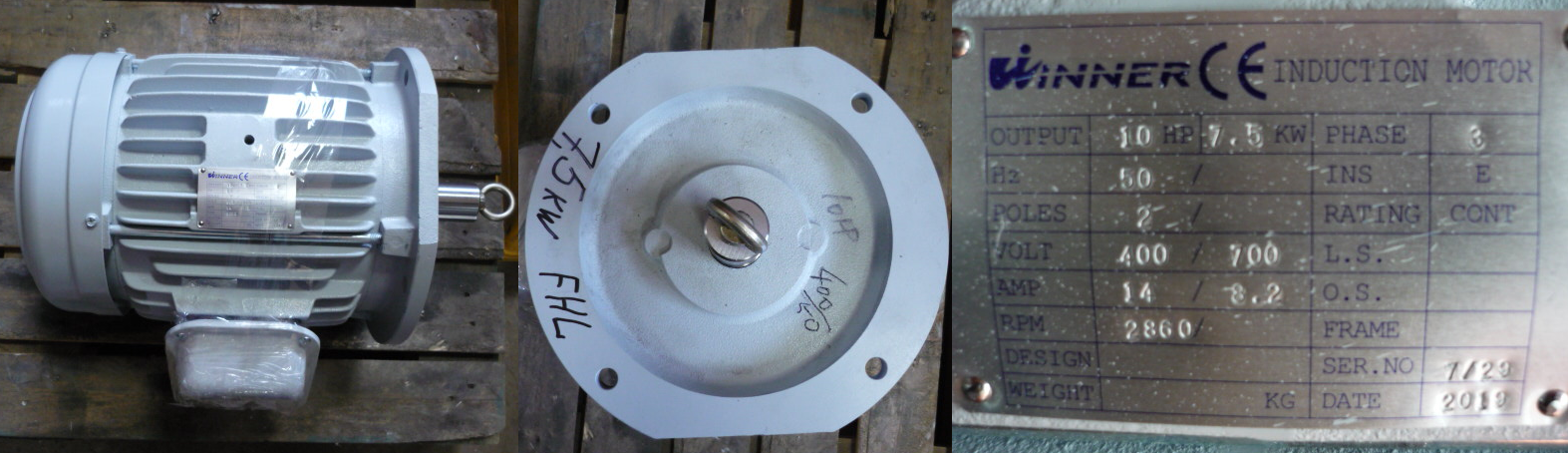 Код из 1САртикулНаименование/ Бренд/ПоставщикГабаритыД*Ш*В,ммМасса,грМатериалМесто установки/Назначение 01645нетДвигатель 7,5 кВт, 10HPDвала = 38Расст. Между отверстиями190 мм2860 об./мин.50ГцМеталлЧетырехсторонние станки/привод вертикального шпинделя 01645нетDвала = 38Расст. Между отверстиями190 мм2860 об./мин.50ГцМеталлЧетырехсторонние станки/привод вертикального шпинделя 01645нетChang IronDвала = 38Расст. Между отверстиями190 мм2860 об./мин.50ГцМеталлЧетырехсторонние станки/привод вертикального шпинделя